СОВЕТ  ДЕПУТАТОВ  МО «АРГУНОВСКОЕ»ЧЕТВЕРТОГО  СОЗЫВА165111,пос.Аргуновский,ул.60 лет Октября,11 (881836) 66067(индекс, почтовый адрес местонахождения администрации, тел./факс)(двадцать шестое заседание)Р Е Ш Е Н И Е 16 июня 2021 года                                                                                                                 № 135О повестке  двадцать шестого заседания  Совета  депутатов МО «Аргуновское» четвертого  созыва  Совет депутатов МО  «Аргуновское»  РЕШАЕТ:       Утвердить   следующую  повестку  двадцать шестого заседания  Совета  депутатов:1. Об исполнении бюджета МО «Аргуновское» за 2020 год.  Докладчик: Бегунова Юлия Владимировна – начальник отдела по работе с муниципальными образованиями УФИБ администрации МО «Вельский муниципальный район»2. Об обязательных требованиях, устанавливаемых муниципальными нормативными правовыми актами органов местного самоуправления сельского поселения «Аргуновское» Вельского муниципального района Архангельской области.Докладчик: Матюхин Александр Николаевич, помощник главы администрации  МО «Аргуновское».3. Об утверждении Порядка принятия Советом депутатов МО «Аргуновское» решений о досрочном прекращении полномочий депутатов Совета депутатов МО «Аргуновское», главы МО «Аргуновское», и применения иных мер ответственности в случае несоблюдения ограничений, запретов, неисполнения обязанностей, которые установлены в целях противодействия коррупции.                                                                 Докладчик: Матюхин Александр Николаевич, помощник главы администрации  МО «Аргуновское».4. О назначении конкурса по отбору кандидатур на должность главы МО  «Аргуновское».Докладчик: Матюхин Александр Николаевич, помощник главы администрации  МО «Аргуновское».5. Об отчёте главы МО  «Аргуновское» о работе администрации МО «Аргуновское»  за 2020 год. Докладчик: Бегунов Игорь Валентинович – глава МО «Аргуновское».6. Об утверждении Положения о порядке выдвижения, внесения, обсуждения, рассмотрения инициативных проектов, а также проведения их конкурсного отбора на территории МО «Аргуновское».Докладчик: Матюхин Александр Николаевич, помощник главы администрации  МО «Аргуновское».7. Об утверждении Порядка расчёта и возврата сумм инициативных платежей, подлежащих возврату лицам, осуществившим их перечисление в бюджет  МО «Аргуновское» на реализацию инициативного проекта.Докладчик: Матюхин Александр Николаевич, помощник главы администрации  МО «Аргуновское».8. Об исполнении бюджета МО «Аргуновское» за 1 квартал  2021 года.Докладчик: Бегунова Юлия Владимировна – начальник отдела по работе с муниципальными образованиями УФИБ администрации МО «Вельский муниципальный район».9. О внесении изменений и дополнений в Положение о порядке проведения конкурса по отбору кандидатур на должность главы муниципального образования «Аргуновское»Докладчик: Матюхин Александр Николаевич, помощник главы администрации  МО «Аргуновское».Председатель Совета депутатовМО «Аргуновское»                                                                                                                      Н.Ю.Гиль                 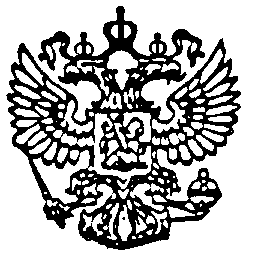 